---------- Mensagem encaminhada ----------
De: Jefferson Padilha <jspadilha@agronomo.eng.br>
Data: 8 de outubro de 2012 22:50
Assunto: Re: submissão de artigo
Para: Natália Sidrim <natsidrim@zootecnista.com.br>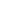 "Eu, Jefferson Salvador Lima Padilha da Silva, concordo com o conteúdo do trabalho intitulado "Uso de inoculante bacteriano e melaço na ensilagem de capim-Elefante"-- 
Eng. Agrônomo: Jefferson Padilha-- ---------- Mensagem encaminhada ----------
De: Ivan Santos <ivan@zootecnista.com.br>
Data: 8 de outubro de 2012 22:52
Assunto: RES: submissão de artigo
Para: Natália Sidrim <natsidrim@zootecnista.com.br>, Jefferson Padilha <jspadilha@agronomo.eng.br>, felipend@gmail.com, felipend@ufpa.br, Cristian Faturi <cfaturi@ig.com.br>, Thiago Bernardes <thiagobernardes@dzo.ufla.br>"Eu, Ivan Alberto Palheta Santos, concordo com o conteúdo do trabalho intitulado "Uso de inoculante bacteriano e melaço na ensilagem de capim-Elefante" Ivan Alberto Palheta SantosZootecnista[Currículum Lattes]Celular: (91) 91001819Skype: ipalheta---------- Mensagem encaminhada ----------
De: Natália Sidrim <natsidrim@zootecnista.com.br>
Data: 8 de outubro de 2012 23:25
Assunto: artigo
Para: Natália Sidrim <natsidrim@zootecnista.com.br>"Eu, Natália Sidrim da Silva de Souza, concordo com o conteúdo do trabalho intitulado "Uso de inoculante bacteriano e melaço na ensilagem de capim-Elefante"-- Natália Sidrim da Silva de SouzaZootecnista
Doutoranda do Programa de Pós-Graduação em Zootecnia 
UFLAContato: (91) 92334344(35) 99055221---------- Mensagem encaminhada ----------
De: Cristian Faturi <cfaturi@ig.com.br>
Data: 9 de outubro de 2012 09:53
Assunto: Re: submissão de artigo
Para: Natália Sidrim <natsidrim@zootecnista.com.br>"Eu, Cristian Faturi, concordo com o conteúdo do trabalho intitulado "Uso de inoculante bacteriano e melaço na ensilagem de capim-Elefante".-- Cristian FaturiZootecnista, Dr. em Nutrição de RuminantesProf. Adjunto III da Universidade Federal Rural da Amazônia (UFRA)Belém - PA(91) 8147-7557-- ---------- Mensagem encaminhada ----------
De: Felipe Domingues <felipend@gmail.com>
Data: 9 de outubro de 2012 08:30
Assunto: Re: submissão de artigo
Para: Natália Sidrim <natsidrim@zootecnista.com.br>
"Eu, Felipe Nogueira Domingues, concordo com o conteúdo do trabalho intitulado "Uso de inoculante bacteriano e melaço na ensilagem de capim-Elefante"Att.-- 
Prof. Dr. Felipe Nogueira Domingues
UFPA/Faculdade de Medicina veterinária
Campus de Castanhal
(91) 3311-4701---------- Mensagem encaminhada ----------
De: Thiago Bernardes <thiagobernardes@dzo.ufla.br>
Data: 9 de outubro de 2012 08:05
Assunto: Re: submissão de artigo
Para: Natália Sidrim <natsidrim@zootecnista.com.br>
"Eu, Thiago Fernandes Bernardes, concordo com o conteúdo do trabalho intitulado " Uso de inoculante bacteriano e melaço na ensilagem de capim-Elefante"



--
Thiago Bernardes, Professor
Department of Animal Science
Federal University of Lavras
Lavras, Minas Gerais, Brazil
www.tfbernardes.com